2015 Weekly Budget to Actual Collection (February 7th )Mass IntentionsTuesday, February 16th - + Annie GrahamThursday, February 18th – Henri Bandet & Jeanne GilliardOur Lady of the Hill K of C Selling Sobeys and No Frills Grocery Cards at the back of the church after all masses.We have Bibles (including children's) and catechisms for sale in the library.Donation Receipts for 2015 are available to be picked up at the back of the Church.Pope Francis says, “It is not easy to entrust oneself to God's mercy, because it is an abyss beyond our comprehension. But we must! ... ‘Oh, I am a great sinner!’ All the better! Go to Jesus: He likes you to tell him these things! He forgets, He has a very special capacity for forgetting. He forgets, He kisses you, He embraces you and He simply says to you: ‘Neither do I condemn you; go, and sin no more’.” (Jn 8:11). On Wednesday, February 17, you are invited to celebrate the Sacrament of Reconciliation on the annual Day of Confessions. On this day throughout the Archdiocese, some priests are available all day for confession.  Fr. Arlan will in the parish office from 9-12 and 1-5 to hear confessions.A Taste of Taizé Lenten RetreatModelled on a day with brothers from Taizé, France, this will be an ecumenical day of prayer and reflection to enhance your Lenten experience, on Saturday, February 27, 9 a.m.-4 p.m. at Providence Renewal Centre. Theresa Robinson is a mother of four and Campus Minister at St. Joseph's College at the University of Alberta. Theresa received her Master of Divinity from Newman Theological College and has a great love of Taizé. Maureen Crerar is on the Interim Ministry Team for the Anglican Diocese of Edmonton, serving as a priest at St. Timothy's Anglican Church. She is a certified spiritual director and experienced leader of spiritual retreats, interested in pilgrimage and the spiritual journey. She visited Taizé with a group of young adults. Cost $35 (includes buffet lunch). To register, call Kathy Budgell at 780-701-1854, or visit www.providencerenewal.ca. For more information about Taizé, see www.taize.fr. Welcome to our Christian Community of Faith – Baptism, February 7thCholé Marie Yeo	Livi Louise Godureau	   Archer Bernard LapointeFamily Day Spaghetti DinnerMom needs a break?  Tired of cooking and dishes – let us help you!On Monday, February 15 from 5 p.m.-6:30 p.m., we will be hosting a SPAGHETTI DINNER in the church basement in support of the Knights of Columbus/Canadian Wheelchair Foundation.  The menu includes homemade rolls, cookies, coffee, tea, juice and of course spaghetti.  Cost: $5.00 per person, 5 & under freeThe Knights of Columbus Our Lady of the Hill Council invites everyone for a Pancake Breakfast on February 21st after the 9 and 11 a.m. masses. Anthony Jordan Lectures 								      Newman Theological College is pleased to present the 2016 Anthony Jordon Lecture Series, co-sponsored by the Missionary Oblates of Mary Immaculate, on Friday-Saturday, March 4-5. This year's presenter is Dr. Mary Healy, associate professor of Sacred Scripture at Sacred Heart Major Seminary in Detroit, on the theme "Turning the World Upside-Down and the Church Inside Out: Scripture and the New Evangelization." 
All are welcome to any or all sessions. 						      Lectures take place at St. Joseph Seminary,  9828 - 84 Street, Edmonton
Friday, March 4
The Mission, 7 p.m.								               Saturday, March 5:
The Message, 10 a.m.
Mass, 11:30 a.m.
The Means, 2 p.m.
Cost: free will offeringTOGETHER WE SERVE 								             		       The beginning of Lent also marks the beginning of the annual Together We Serve campaign. This appeal enables us together to support a variety of needs here at home, in Canada, and abroad -- all with the common purpose to serve the missionary and merciful outreach of the Church. This year, we welcome our twin diocese in the North, Mackenzie-Fort Smith, to the list of charitable partners in Together We Serve. This Lent, we are asked to listen carefully and prayerfully to how God is calling us to the ministry of charity and justice. Please give generously. Fun Run 2016It's not too early to start dreaming about a spring run along the river valley! The 11th Annual Faith, Fitness & Fun  Run/Walk takes place Saturday, May 28, starting on the grounds of St. Joseph Seminary and Newman Theological College, at 10012 - 84 Street, Edmonton.  To register, please visit www.events.runningroom.com. Registration fee includes T-shirt, hospitality, prizes & fun, and there's a discount for registering early. For more information, email FunRun@caedm.ca or call Joan at 780-469-1010 ext. 2136.Weekly Discipleship Reflections February 14 - First Sunday of Lent
The Road to Discipleship: Deserts are Holy Places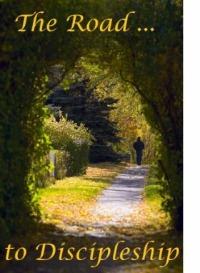 Jesus is led by the Spirit into the barren wilderness. Without the distractions and busy-ness of daily life, Jesus confronts three temptations from the devil. If we find ourselves in ‘desert times,’ discern first if the Spirit has led us there. Lent is a good time to ask three questions:  Do I put “bread” (sensory pleasures of all kinds) before God’s Word?  Do I choose worldly acclaim and honour over God’s plan for me (which may entail no recognition, even rejection)?  Do I put my ego and wishes at the center of my life, or do I put God’s? Jesus’ life was not about him; it was about his Father and the Kingdom. Our lives are not about us, but about Jesus Christ...Regular CollectionMaintenance FundPay Down the DebtWeekly Budget for 20153,923.00115.001,000.00Contribution February 7th            4,162.00440.00285.00239.00325.00-715.00February 14, 2016
First Sunday of LentOn Ash Wednesday Pope Francis commissioned “Missionaries of Mercy,” priest-confessors sent forth worldwide as “living signs of the Father’s readiness to welcome those in search of [God’s] pardon.” In a way, though, Pope Francis challenges all of us to become “missionaries of mercy” (Misericordiae Vultus, 18) by living Lent in this Jubilee Year of Mercy “more intensely as a privileged moment to celebrate and experience God’s mercy”  (MV, 17). Francis bids us make the prophet Micah’s words our own: “God . . . who does not persist in anger forever, but delights rather in clemency. You will cast into the depths of the sea all our sins” (Micah 7:18, 19). Having experienced God’s mercy ourselves in the unconditional forgiveness of our sins, how eager we should be to invite others to know the peace of God’s boundless mercy; perhaps even to experience, through our reaching out in gentle kindness and compassionate care, something of God’s unconditional love for them.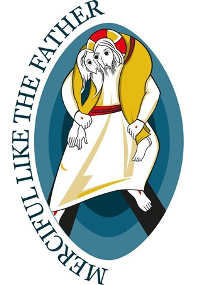 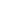 